Генеральный секретариат (ГС)Уважаемый господин,
уважаемая госпожа,1	Настоящим письмом МСЭ имеет честь пригласить вашу администрацию или организацию принять участие в Подготовительном собрании к Всемирной ассамблее по ‎стандартизации электросвязи (ВАСЭ-12) и Подготовительном собрании к Всемирной ‎конференции по международной электросвязи (ВКМЭ-12) для Региона Северной и Южной Америки, которые состоятся 14–15 мая 2012 года в Буэнос-Айресе, Аргентина. После этих собраний состоится XX собрание PCC.I Межамериканской комиссии по электросвязи (СИТЕЛ).2	Организатором этих собраний является МСЭ, а принимающей стороной – Secretaría de Comunicaciones and Comisión Nacional de Comunicaciones. Точное место проведения собраний будет подтверждено позднее. Следите за информацией на нашем веб-сайте: http://itu.int/en/ITU-T/wtsa-12/prepmeet/Pages/americas.aspx. МСЭ на этих собраниях будет представлен Малколмом Джонсоном, Директором Бюро стандартизации электросвязи. 3	Участие в Подготовительном собрании к ВАСЭ-12 является бесплатным и ограничено Государствами – Членами МСЭ и Членами Сектора МСЭ-Т из Региона Северной и Южной Америки, а также представителями других региональных организаций.4	Участие в Подготовительном собрании к ВКМЭ-12 является бесплатным и ограничено Государствами – Членами МСЭ и Членами Сектора МСЭ-Т из Региона Северной и Южной Америки, а также представителями других региональных организаций.5	Всемирная ассамблея по стандартизации электросвязи МСЭ (ВАСЭ-12) состоится 2029 ноября 2012 года в Дубае, Объединенные Арабские Эмираты. Непосредственно накануне состоится Глобальный симпозиум по стандартам (ГСС-12) (http://itu.int/en/ITU-T/wtsa-12/pages/default.aspx). На Подготовительном собрании к ВАСЭ-12 для Региона Северной и Южной Америки, которое состоится 14 мая 2012 года, будет представлена информация о ВАСЭ-12. Кроме того, собрание направлено на координацию мнений в данном регионе по вопросам, которые считаются имеющими особое значение, с целью свести предложения воедино и представить их в качестве региональных предложений на Ассамблею. 6	Проводимая впервые Всемирная конференция по международной электросвязи (ВКМЭ-12) состоится также в Дубае 3−14 декабря 2012 года (http://itu.int/en/wcit-12/Pages/default.aspx). На ВКМЭ-12 будет пересмотрен Регламент международной электросвязи (РМЭ). На Региональном подготовительном собрании к ВКМЭ-12 для Региона Северной и Южной Америки, которое состоится 15 мая 2012 года, будет представлена важная информация об этом мероприятии и о подготовке к нему, в том числе базовая информация по вопросам, которые предстоит обсудить, и по РМЭ. Собрание направлено также на координацию региональных мнений, которые будут представлены на Конференцию. 7	Предварительные программы этих собраний приведены в Приложении 1. Уточненные варианты программ и дополнительная информация об этих собраниях будут представлены на веб-сайте МСЭ: http://itu.int/en/ITU-T/wtsa-12/prepmeet/Pages/americas.aspx. Данные будут уточняться по мере появления новой или измененной информации.8	Синхронный перевод и обеспечение документами: Обсуждение на этих собраниях будут проводиться на английском и испанском языках, и будет обеспечиваться синхронный перевод. Просим принять к сведению, что собрания будут проводиться на безбумажной основе. МСЭ призывает использовать документы в электронной форме во время собраний, с тем чтобы облегчить их ведение, а также процесс обработки документов. Электронные копии документов этих собраний будут представлены на веб-сайте. Делегатам рекомендуется взять на собрания свои переносные компьютеры. 9	Стипендии: В рамках имеющегося бюджета МСЭ предоставит одну полную или две частичных стипендии для покрытия расходов на авиабилет в оба конца и суточные для каждой страны, относящейся только к региону Северной и Южной Америки и отвечающей установленным критериям. Кандидатуры ‎участников должны быть должным образом утверждены соответствующей администрацией (развивающаяся страна с низким уровнем дохода на душу населения, ‎не превышающим 2000 долл. США). Хотя количество стипендий ограничено только одной полной или двумя частичными стипендиями на страну, общее количество делегатов от одной страны не ‎ограничивается, при условии что расходы, связанные с дополнительными делегатами, берет на ‎себя соответствующая страна. Просим участников, нуждающихся в стипендии, заполнить ‎форму запроса на предоставление стипендии, которая содержится в Приложении 3, и ‎вернуть ее в МСЭ по электронной почте: bdtfellowships@itu.int или по факсу: +41 22 730 5778 ‎не позднее 15 апреля 2012 года.10	Регистрация: Просим принять к сведению, что регистрация участников собраний будет осуществляться исключительно в онлайновой форме на веб-сайте по следующему адресу: http://itu.int/reg/wcit/3000363. В целях принятия необходимых мер в связи с организацией подготовительных собраний к ВАСЭ-12 и ВКМЭ-12 просим осуществить регистрацию как можно скорее, но не позднее 14 апреля 2012 года.11	Визы: Для въезда в Аргентину и пребывания там гражданам некоторых ‎государств может потребоваться виза. В таком случае визу следует запрашивать и получать в ‎учреждении (посольстве или консульстве), представляющем Аргентину в вашей стране. ‎Участники, которым для получения въездной визы необходима поддержка принимающей ‎страны, должны сообщить свои паспортные данные и номер факса г-ну Лучано Интелезано (Mr. Luciano Intelesano): lintelesano@cnc.gov.ar до 10 апреля 2012 года. Информация о требованиях для получения визы представлена в Приложении 2.12	Размещение в гостинице: Участники самостоятельно покрывают свои расходы, связанные с размещением в гостинице. Список предлагаемых гостиниц в Буэнос-Айресе будет размещен на веб-сайте позднее. Для того чтобы обеспечить содействие в бронировании номеров в гостиницах и трансфере из аэропорта и в аэропорт, просим обратиться к г-же Веронике Сабас (Mrs. Verónica Sabas): vsabas@cnc.gov.ar не позднее 14 апреля 2012 года. С уважением,Д-р Хамадун Туре 
Генеральный секретарьПриложения: 3ANNEX 1Draft ProgrammesAmericas Region Preparatory Meeting for the 
World Telecommunication Standardization Assembly (WTSA-12) 
(14 May 2012)Americas Region Preparatory Meeting for the 
World Conference on International Telecommunications (WCIT-12 )(15 May 2012) ANNEX 2Visa requirementsThe following countries do not require visas for stays of less than 90 days: The European Union and Switzerland, the United States of America, Australia, Canada, Japan, Korea, South Africa and the following Latin American countries: Bolivia, Brazil,Chile, Paraguay, Uruguay, Colombia, Costa Rica, Dominican Republic, Ecuador, El Salvador, Guatemala, Honduras, Mexico, Nicaragua, Panama, Peru and Venezuela.All other countries should consult with consular representatives in Argentina www.mrecic.gov.ar/portal/Requirements for Visa:• Valid passport or other travel document recognized by the Republic of Argentina.• Application form (provided by the consulate).• 1 photograph 4 x 4.• Roundtrip ticket.• Payment of consular fee (USD 50 .-)• Letter of invitation (please contact Mr. Luciano Intelesano at: lintelesano@cnc.gov.ar).ANNEX 3______________Женева, 2 марта 2012 годаОсн:DM-12/1008−	Администрациям Государств – Членов МСЭ из Региона Северной и Южной Америки−	Членам Секторов МСЭ из Региона Северной и Южной АмерикиДля контактов:Телефон:Факс:Эл. почта:Артур Левин (Arthur Levin)+41 22 730 6113+41 22 730 5853tsbpromo@itu.intКопии:–	Председателям и заместителям председателей исследовательских комиссий МСЭ-Т‎–	Директорам Бюро радиосвязи, стандартизации и развития‎−‎	Руководителю Регионального отделения МСЭ в Бразилии‎−‎	Постоянному представительству Аргентины в ЖеневеДля контактов:Телефон:Факс:Эл. почта:Гектор Уэрта (Héctor Huerta)
Региональное отделение МСЭ по регионуСеверной и Южной Америки‎+55 61 2312-2730‎‎+55 61 2312-2738‎hector.huerta@itu.intКопии:–	Председателям и заместителям председателей исследовательских комиссий МСЭ-Т‎–	Директорам Бюро радиосвязи, стандартизации и развития‎−‎	Руководителю Регионального отделения МСЭ в Бразилии‎−‎	Постоянному представительству Аргентины в ЖеневеПредмет:Подготовительное собрание к Всемирной ассамблее по стандартизации электросвязи (ВАСЭ-12) и Подготовительное собрание к Всемирной конференции по международной электросвязи (ВКМЭ-12) для региона Северной и Южной Америки, Буэнос-Айрес, Аргентина, 14–15 мая 2012 годаПодготовительное собрание к Всемирной ассамблее по стандартизации электросвязи (ВАСЭ-12) и Подготовительное собрание к Всемирной конференции по международной электросвязи (ВКМЭ-12) для региона Северной и Южной Америки, Буэнос-Айрес, Аргентина, 14–15 мая 2012 годаDay 1: WTSA-12 Regional Preparatory Meeting
(14 May 2012)Day 1: WTSA-12 Regional Preparatory Meeting
(14 May 2012)09:00 – 09:20Opening and introductory remarksOpening and introductory remarks09:20 – 10:45Session A: Briefing on Preparations for WTSA-12 and major issues for the ITU-T work programme and working methodsObjectives: This session will review the major outcomes of WTSA-08 (Johannesburg, 2008) and the preparations for WTSA-12, including expected participants, structure, objectives of WTSA-12, and logistics. There will be information on the Global Standardization Symposium (GSS-12) to be organized the day before WTSA-12. Session A: Briefing on Preparations for WTSA-12 and major issues for the ITU-T work programme and working methodsObjectives: This session will review the major outcomes of WTSA-08 (Johannesburg, 2008) and the preparations for WTSA-12, including expected participants, structure, objectives of WTSA-12, and logistics. There will be information on the Global Standardization Symposium (GSS-12) to be organized the day before WTSA-12. 10:45 – 11:00Coffee breakCoffee break11:00 – 12:30Session B: Key issues for the ITU-T work programme and working methodsObjectives: This session will review the major WTSA Resolutions and Recommendations, and examine changes that have been proposed for WTSA-12. It will examine likely hot topics on the agenda of WTSA-12. It will also explain the importance of regional preparations and TSAG preparations for the WTSA-12, and activities to facilitate the participation of developing countries in the activities of ITU-T. Session B: Key issues for the ITU-T work programme and working methodsObjectives: This session will review the major WTSA Resolutions and Recommendations, and examine changes that have been proposed for WTSA-12. It will examine likely hot topics on the agenda of WTSA-12. It will also explain the importance of regional preparations and TSAG preparations for the WTSA-12, and activities to facilitate the participation of developing countries in the activities of ITU-T. 12:30 – 14:00LunchLunch14:00 – 15:30Session C: WTSA-12 – Regional Preparations Objectives: This session will review proposals from all Regions. Session C: WTSA-12 – Regional Preparations Objectives: This session will review proposals from all Regions. 15:30 – 16:00Coffee breakCoffee break16:00 – 17:30Session D: WTSA-12 – Regional PreparationsObjectives: This session will discuss regional concerns with regards to the Americas , determine issues on which proposals should be drafted, consider and adopt texts of proposals. Session D: WTSA-12 – Regional PreparationsObjectives: This session will discuss regional concerns with regards to the Americas , determine issues on which proposals should be drafted, consider and adopt texts of proposals. Day 2: WCIT-12 Regional Preparatory Meeting
15 May 2012Day 2: WCIT-12 Regional Preparatory Meeting
15 May 201209:00 – 09:20Opening Session and Introductory RemarksOpening Session and Introductory Remarks09:20 – 10:45Session A: WCIT Information SessionObjectives: Introduction to process, proposals and themesSession A: WCIT Information SessionObjectives: Introduction to process, proposals and themes10:45 –11:00Coffee breakCoffee break11:00 - 12:30Session B: WCIT-12 preparation briefingObjectives: This session will review the major outcomes of Council Working Group WCIT (CWG-WCIT) and the preparation status of WCIT-12, including expected participants, objectives of WCIT-12 and logistics information. Session B: WCIT-12 preparation briefingObjectives: This session will review the major outcomes of Council Working Group WCIT (CWG-WCIT) and the preparation status of WCIT-12, including expected participants, objectives of WCIT-12 and logistics information. 12:30-14:00LunchLunch14:00 – 15:30Session C: WCIT-12 – Major IssuesObjectives: This session will review the major issues likely to be discussed at WCIT-12 and look at the changes that have been proposed with respect to the 1988 ITRs, as well as the proposals of CITEL and other regional organizations.Session C: WCIT-12 – Major IssuesObjectives: This session will review the major issues likely to be discussed at WCIT-12 and look at the changes that have been proposed with respect to the 1988 ITRs, as well as the proposals of CITEL and other regional organizations.15:30 –16:00Coffee breakCoffee break16:00 – 17:30Session D: WCIT-12 –Major Issues (Continuation) This session will review the major issues likely to be discussed at WCIT-12 and look at the changes that have been proposed with respect to the 1988 ITRs, as well as the proposals of CITEL and other regional organizations.Session D: WCIT-12 –Major Issues (Continuation) This session will review the major issues likely to be discussed at WCIT-12 and look at the changes that have been proposed with respect to the 1988 ITRs, as well as the proposals of CITEL and other regional organizations.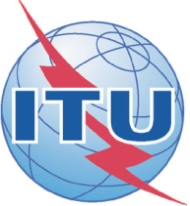 Americas Region WTSA-12 Regional Preparatory Meeting and WCIT-12 Regional Preparatory Meeting
(Buenos Aires, Argentina, 14-15 May 2012) Americas Region WTSA-12 Regional Preparatory Meeting and WCIT-12 Regional Preparatory Meeting
(Buenos Aires, Argentina, 14-15 May 2012) Americas Region WTSA-12 Regional Preparatory Meeting and WCIT-12 Regional Preparatory Meeting
(Buenos Aires, Argentina, 14-15 May 2012) 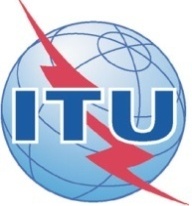 Please return to:Please return to:Fellowships ServiceITU/BDTGeneva (Switzerland)E-mail : bdtfellowships@itu.int Tel: +41 22 730 5227Fax: +41 22 730 5778 E-mail : bdtfellowships@itu.int Tel: +41 22 730 5227Fax: +41 22 730 5778 Request for a fellowship to be submitted before 14 April 2012Request for a fellowship to be submitted before 14 April 2012Request for a fellowship to be submitted before 14 April 2012Request for a fellowship to be submitted before 14 April 2012Request for a fellowship to be submitted before 14 April 2012Participation of women is encouragedParticipation of women is encouragedParticipation of women is encouragedParticipation of women is encouragedParticipation of women is encouragedRegistration Confirmation I.D. No:  		(Note:  It is imperative for fellowship holders to pre-register via the on-line registration form at: http://itu.int/en/ITU-T/wtsa-12/prepmeet/Pages/rcc.aspx )Country:  	Name of the Administration or Organization:  	Mr. / Ms.:  		(family name)	(given name)Title:  	Address:  	Tel:  	  Fax:  	E-Mail:  	PASSPORT INFORMATION:Date of birth:  	  Nationality:  	Passport Number:  	  Date of issue:  	In (place):  	  Valid until (date): 	Registration Confirmation I.D. No:  		(Note:  It is imperative for fellowship holders to pre-register via the on-line registration form at: http://itu.int/en/ITU-T/wtsa-12/prepmeet/Pages/rcc.aspx )Country:  	Name of the Administration or Organization:  	Mr. / Ms.:  		(family name)	(given name)Title:  	Address:  	Tel:  	  Fax:  	E-Mail:  	PASSPORT INFORMATION:Date of birth:  	  Nationality:  	Passport Number:  	  Date of issue:  	In (place):  	  Valid until (date): 	Registration Confirmation I.D. No:  		(Note:  It is imperative for fellowship holders to pre-register via the on-line registration form at: http://itu.int/en/ITU-T/wtsa-12/prepmeet/Pages/rcc.aspx )Country:  	Name of the Administration or Organization:  	Mr. / Ms.:  		(family name)	(given name)Title:  	Address:  	Tel:  	  Fax:  	E-Mail:  	PASSPORT INFORMATION:Date of birth:  	  Nationality:  	Passport Number:  	  Date of issue:  	In (place):  	  Valid until (date): 	Registration Confirmation I.D. No:  		(Note:  It is imperative for fellowship holders to pre-register via the on-line registration form at: http://itu.int/en/ITU-T/wtsa-12/prepmeet/Pages/rcc.aspx )Country:  	Name of the Administration or Organization:  	Mr. / Ms.:  		(family name)	(given name)Title:  	Address:  	Tel:  	  Fax:  	E-Mail:  	PASSPORT INFORMATION:Date of birth:  	  Nationality:  	Passport Number:  	  Date of issue:  	In (place):  	  Valid until (date): 	Registration Confirmation I.D. No:  		(Note:  It is imperative for fellowship holders to pre-register via the on-line registration form at: http://itu.int/en/ITU-T/wtsa-12/prepmeet/Pages/rcc.aspx )Country:  	Name of the Administration or Organization:  	Mr. / Ms.:  		(family name)	(given name)Title:  	Address:  	Tel:  	  Fax:  	E-Mail:  	PASSPORT INFORMATION:Date of birth:  	  Nationality:  	Passport Number:  	  Date of issue:  	In (place):  	  Valid until (date): 	CONDITIONS (Please select your preference)□  One full fellowship or  □ two partial fellowships (per eligible country)In case of two partial fellowships, chose one of the following :□ Economy class airticket (Duty station / Buenos Aires / Duty station)□ Daily subsistence allowance intended to cover accommodation, meals and misc. expenses.CONDITIONS (Please select your preference)□  One full fellowship or  □ two partial fellowships (per eligible country)In case of two partial fellowships, chose one of the following :□ Economy class airticket (Duty station / Buenos Aires / Duty station)□ Daily subsistence allowance intended to cover accommodation, meals and misc. expenses.CONDITIONS (Please select your preference)□  One full fellowship or  □ two partial fellowships (per eligible country)In case of two partial fellowships, chose one of the following :□ Economy class airticket (Duty station / Buenos Aires / Duty station)□ Daily subsistence allowance intended to cover accommodation, meals and misc. expenses.CONDITIONS (Please select your preference)□  One full fellowship or  □ two partial fellowships (per eligible country)In case of two partial fellowships, chose one of the following :□ Economy class airticket (Duty station / Buenos Aires / Duty station)□ Daily subsistence allowance intended to cover accommodation, meals and misc. expenses.CONDITIONS (Please select your preference)□  One full fellowship or  □ two partial fellowships (per eligible country)In case of two partial fellowships, chose one of the following :□ Economy class airticket (Duty station / Buenos Aires / Duty station)□ Daily subsistence allowance intended to cover accommodation, meals and misc. expenses.Signature of fellowship candidate: 	.  Date:  	
Signature of fellowship candidate: 	.  Date:  	
Signature of fellowship candidate: 	.  Date:  	
Signature of fellowship candidate: 	.  Date:  	
Signature of fellowship candidate: 	.  Date:  	
TO VALIDATE FELLOWSHIP REQUEST, NAME AND SIGNATURE OF CERTIFYING OFFICIAL DESIGNATING PARTICIPANT MUST BE COMPLETED BELOW WITH OFFICIAL STAMP.Signature:  	  Date:  	TO VALIDATE FELLOWSHIP REQUEST, NAME AND SIGNATURE OF CERTIFYING OFFICIAL DESIGNATING PARTICIPANT MUST BE COMPLETED BELOW WITH OFFICIAL STAMP.Signature:  	  Date:  	TO VALIDATE FELLOWSHIP REQUEST, NAME AND SIGNATURE OF CERTIFYING OFFICIAL DESIGNATING PARTICIPANT MUST BE COMPLETED BELOW WITH OFFICIAL STAMP.Signature:  	  Date:  	TO VALIDATE FELLOWSHIP REQUEST, NAME AND SIGNATURE OF CERTIFYING OFFICIAL DESIGNATING PARTICIPANT MUST BE COMPLETED BELOW WITH OFFICIAL STAMP.Signature:  	  Date:  	TO VALIDATE FELLOWSHIP REQUEST, NAME AND SIGNATURE OF CERTIFYING OFFICIAL DESIGNATING PARTICIPANT MUST BE COMPLETED BELOW WITH OFFICIAL STAMP.Signature:  	  Date:  	